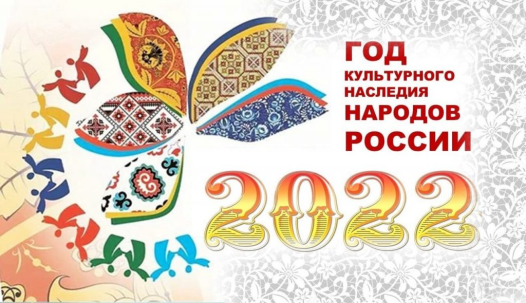 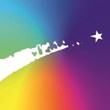 Информационное письмоМИНИСТЕРСТВО КУЛЬТУРЫ РОССИЙСКОЙ ФЕДЕРАЦИИФЕДЕРАЛЬНОЕ ГОСУДАРСТВЕННОЕ БЮДЖЕТНОЕ ОБРАЗОВАТЕЛЬНОЕ УЧРЕЖДЕНИЕВЫСШЕГО ОБРАЗОВАНИЯ«ТЮМЕНСКИЙ ГОСУДАРСТВЕННЫЙ ИНСТИТУТ КУЛЬТУРЫ»ФАКУЛЬТЕТ СОЦИАЛЬНО-КУЛЬТУРНЫХ ТЕХНОЛОГИЙКАФЕДРА БИБЛИОТЕЧНО-ИНФОРМАЦИОННОЙ ДЕЯТЕЛЬНОСТИ приглашает принять участие в X Всероссийской научно-практической конференции«БИБЛИОТЕКИ В КУЛЬТУРНО-ИНФОРМАЦИОННОМ ПРОСТРАНСТВЕ:ВЧЕРА, СЕГОДНЯ, ЗАВТРА»,посвящённой Году культурного наследия народов России и Общероссийскому дню библиотекНаправления работы конференции:1. Структура и тенденции развития социокультурного пространства и документно-информационного пространства.2. Библиотека как элемент пространства социума, культуры и информации: текущее состояние и перспективы развития.3. Библиотечно-информационная деятельность в контексте инкультурации и межкультурных коммуникаций.4. Место библиотеки в обеспечении сохранности, распространения и продвижения документированного культурного наследия.Дата проведения конференции – 27 мая 2022 года.К участию в конференции приглашаются сотрудники учреждений культуры и образования, преподаватели, аспиранты, студенты.Участие в конференции, публикация в сборнике материалов конференции – бесплатно.Материалы принимаются до 30 апреля 2022 года включительнопо электронной почте irit-tmn@mail.ruТребования к оформлению материалов:1) поля – все по 2 см2) шрифт Times New Roman, размер 14, полуторный интервал3) отступ первой строки абзаца – 1 см4) последовательность структурных элементов публикации: I. Индекс Универсальной десятичной классификации (УДК): для определения индекса можно воспользоваться ресурсом https://classinform.ru/udk.html II. Сведения о публикации на русском языке:- заглавие (прописными буквами);- фамилия имя отчество автора / авторов;- полное название организации (места работы, учёбы автора / авторов);- должность автора / авторов (а также учёная степень, учёное звание);- электронная почта автора / авторов;- контактный телефон;- аннотация (объёмом от одной трети страницы до половины страницы);- ключевые слова (пять – семь).III. Текст публикации объёмом до пяти страницоригинальность текста – не менее 70% (можно самостоятельно проверить системой «Антиплагиат»: https://www.antiplagiat.ru);библиографические ссылки устанавливаются только внутритекстовые в формате [5, с. 10], где 5 – номер источника в библиографическом списке, 10 – номер страницы, с которой выбрана цитата.IV. Библиографический списоксоставляется в алфавитном порядке библиографических записей;библиографические записи составляются по действующим государственным стандартам:1) ГОСТ 7.80-2000. Библиографическая запись. Заголовок. Общие требования и правила составления;2) ГОСТ Р 7.0.100-2018. Библиографическая запись. Библиографическое описание. Общие требования и правила составления.V. Сведения о публикации на английском языке:- фамилия имя автора / авторов;- полное название организации (места работы, учёбы автора / авторов);- заглавие (прописными буквами);- аннотация;- ключевые слова.